Pre-K 1 Lesson Plan             February 16th-19th  2021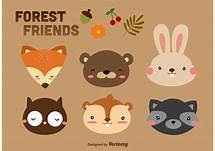 7:30-9:30 Good Morning/ArrivalGood Morning/ ArrivalGood Morning/Arrival Good Morning/ArrivalGood Morning/Arrival9:30-9:45Circle TimeCircle Time Circle Time Circle Time Circle Time9:45-10:00No SchoolSnackSnack SnackSnack10:15- 11:15 No School  Big CentersLowercase letters find and trace Spanish Candy Heart paintingWater TableWeigh Station Number identify  Carpet play Writing Center Listening CenterName write Write the room find and color Friendship bracelets Ten frame count 11:30-12:30 Go Home/ LunchGo Home/Lunch Go Home/LunchGo Home/LunchGo Home/Lunch12:30-1:00Quiet TimeQuiet TimeQuiet Time Quiet Time Quiet Time1:00-3:00No SchoolValentines collage Science -Candy Heart dissolveArt with Miss Tasen ACPL Storytime Friday Tabletops3:00-3:15After School Go HomeAfter School/Go HomeAfter School/ Go HomeAfter School/Go HomeAfter School/Go Home